от 09.07.2020г.                        № 39-86                                         с. БуруновкаОб утверждении Порядка представления главным распорядителем средств бюджета муниципального образования в финансовый орган муниципального образования, осуществляющий составление и организацию исполнения местных бюджетов, информации о совершаемых действиях, направленных на реализацию муниципальным образованием права регресса, либо об отсутствии оснований для предъявления иска о взыскании денежных средств в порядке регресса.В соответствии с абзацем 5 части 4 статьи 242.2 Бюджетного кодекса РФ,руководствуясь Уставом  сельского поселения Буруновский сельсоветСовет сельского поселения  решил :1.Утвердить  прилагаемый Порядок представления главным распорядителем средств бюджета сельским поселением Буруновский сельсовет в финансовый орган   «Централизованная бухгалтерия мр Гафурийский район РБ»  осуществляющий составление и организацию исполнения  местных бюджетов, информации о совершаемых действиях, направленных на реализацию муниципальным образованием права регресса, либо об отсутствии оснований для предъявления иска о взыскании денежных средств в порядке регресса.2.Настоящее решение  обнародовать на информационном стенде в здании Администрации и разместить на оф ициальном интернет-сайте сельского поселения3. Настоящее решение вступает в силу после дня его официального опубликования (обнародования) .Глава сельского поселенияБуруновский сельсоветМ.Ф. Рахматуллин                   ҠАРАР						                                                        РЕШЕНИЕ         Б                                                                             Приложение                                                к Решению Совета сельского поселения                   Буруновский сельсовет                                                          Муниципального района Гафурийский район                                                                Республики Башкортостан от 09.07.2020г. №39-86	РБот«	»	2020	г.	NПорядокпредставления главным распорядителем средств бюджета муниципального образования в финансовый орган муниципального образования, осуществляющий составление и организацию исполнения местных бюджетов, информации о совершаемых действиях, направленных на реализацию муниципальным образованием права регресса, либо об отсутствии оснований для предъявления иска о взыскании денежных средств в порядке регресса.Настоящий Порядок устанавливает правила представления главным распорядителем средств бюджета муниципального образования в финансовый орган муниципального образования, осуществляющий составление и организацию исполнения местных бюджетов (далее по тексту - Администрация), информации о совершаемых действиях, направленных на реализацию муниципальным образованием права регресса, либо об отсутствии оснований для предъявления иска о взыскании денежных средств в порядке регресса.Администрация в течение 15 календарных дней со дня исполнения за счет казны муниципального образования судебного акта о возмещении вреда уведомляет об этом главного распорядителя средств бюджета муниципального образования (далее - главный распорядитель).В течение 3 рабочих дней со дня получения уведомления главный распорядитель при наличии оснований для предъявления иска о взыскании денежных средств в порядке регресса направляет в Администрацию запрос о предоставлении копий документов (платежных поручений), подтверждающих исполнение Администрацией за счет казны муниципального образования судебного акта о возмещении вреда.Копии документов (платежных поручений), подтверждающих исполнение Администрацией за счет казны муниципального образования судебного акта о возмещении вреда, направляются Администрацией главному распорядителю в срок, не превышающий 15 календарных дней со дня поступления запроса, указанного в пункте 3 настоящего Порядка.Информация о совершаемых действиях, направленных на реализацию муниципальным образованием права регресса, либо об отсутствии оснований для предъявления иска о взыскании денежных средств в порядке регресса представляется главным распорядителем в Администрацию ежеквартальноне позднее 25 числа месяца, следующего за отчетным кварталом, в форме электронного документа, подписанного усиленной квалифицированной электронной	подписью	руководителя главного распорядителя илиуполномоченного им лица, либо в виде документа на бумажном носителе, подписанного руководителем главного распорядителя или уполномоченным им лицом.    БАШКОРТОСТАН РЕСПУБЛИКАҺЫFАФУРИ  РАЙОНЫ    МУНИЦИПАЛЬ    РАЙОНЫНЫН     БУРУНОВКА     АУЫЛ     СОВЕТЫААУЫЛ  БИЛӘМӘҺЕ  СОВЕТЫ4   453076,      Fафури          районы, 
Б    Буруновка ауылы,     Yҙәҡ урамы, 43
Т   тел.     2-66-57    БАШКОРТОСТАН РЕСПУБЛИКАҺЫFАФУРИ  РАЙОНЫ    МУНИЦИПАЛЬ    РАЙОНЫНЫН     БУРУНОВКА     АУЫЛ     СОВЕТЫААУЫЛ  БИЛӘМӘҺЕ  СОВЕТЫ4   453076,      Fафури          районы, 
Б    Буруновка ауылы,     Yҙәҡ урамы, 43
Т   тел.     2-66-57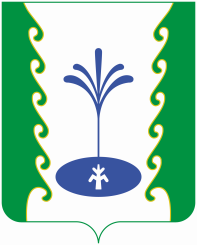                РЕСПУБЛИКА БАШКОРТОСТАН           СОВЕТ СЕЛЬСКОГО  ПОСЕЛЕНИЯ      БУРУНОВСКИЙ СЕЛЬСОВЕТ   МУНИЦИПАЛЬНОГО РАЙОНА ГАФУРИЙСКИЙ  РАЙОН453076, Гафурийский район,
с. Буруновка, ул. Центральная, 43
Тел. 2-66-57               РЕСПУБЛИКА БАШКОРТОСТАН           СОВЕТ СЕЛЬСКОГО  ПОСЕЛЕНИЯ      БУРУНОВСКИЙ СЕЛЬСОВЕТ   МУНИЦИПАЛЬНОГО РАЙОНА ГАФУРИЙСКИЙ  РАЙОН453076, Гафурийский район,
с. Буруновка, ул. Центральная, 43
Тел. 2-66-57                                                      ОКПО 04619831, ОГРН 1020201253555, ИНН 0219001252, КПП 021901001                                                      ОКПО 04619831, ОГРН 1020201253555, ИНН 0219001252, КПП 021901001                                                      ОКПО 04619831, ОГРН 1020201253555, ИНН 0219001252, КПП 021901001